                                                                                                  Северо-Казахстанская область                                                                            Есильский район                                                                                                       КГУ «Ильинская средняя школа»Урок-практикум в 11 классеТема:  Политический статус личности.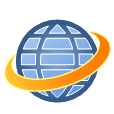   Учитель истории и обществоведения:                                                       Полошкова Е.А.2016 годЦель урока:Показать важность и необходимость участия каждого человека в политической жизни общества.Задачи урока:Образовательная: Изучить виды политической деятельности, дать понятие политической культуры;Воспитательная: Воспитание политической культуры; содействовать формированию активной гражданской позиции;Развивающая: Развитие творческой активности учащихся; отработка умения вырабатывать свою точку зрения на политические вопросы и отстаивать её.Тип урока: Изучение нового материала и закрепление знаний.Вид урока: Урок-практикум.Методы урока: Практический, работа в группах, интерактивные.Оборудование: 1.Раздаточный материал (анкеты №№1-5)                           2.Высказывания политиков.                           3.Учебник.                           4. Презентации учащихся.Ход урока:Организационный момент.Изучение нового материала.Вводное слово учителя.    Задумывались ли вы когда-нибудь над вопросом о том, почему люди, независимо от их социального статуса, проявляют живой интерес к политике? Почему, скажем, рядовому инженеру или врачу, рабочему или сельскому труженику небезразлично, кто работает в высшем органе государственной власти? Почему многие из них часами следят за парламентскими дебатами, обсуждают законопроекты, участвуют в референдумах, ходят на митинги?    Человек, живущий в государстве, неизбежно включается в политическую жизнь. Конечно же, внимание к политике у всех людей разное. В ней можно участвовать активно (целенаправленно добиваться влияния на власть) или пассивно (игнорировать власть). Однако полное равнодушие к политическим проблемам встречается не часто, видимо, потому, что от политики во многом зависит развитие общества, и, значит каждого человека, а порой и его судьба.    Скоро и вы сами сможете оказывать влияние на политическую жизнь в республике, области, районе и селе: через выборы, опросы населения, участие в деятельности партии. Для того, чтобы влиять на политику сознательно, человеку надо знать, каков его политический статус в обществе. Политический статус личности реализуется через политические роли. Сегодня нам на уроке предстоит на конкретных примерах разобрать формы политического участия, то есть конкретные виды политической деятельности граждан.   Из числа школьников заранее назначена счетная комиссия (3 человека), которая будет подводить итоги выполнения каждого практического задания. Члены счетной комиссии занимают свои места.    Ученики записывают тему урока в тетради и первую форму политического участия.1. Работа в государственных органах власти.Анкета №1:  Хотели бы Вы работать:                      - в акимате;                      - депутатом парламента;                      - министром;                      - президентом;                      - в полиции;                      - в прокуратуре?     Не хотел бы выполнять никакую из перечисленных работ. Нужное подчеркнуть. Следует указать только один ответ.  Пока счетная комиссия подводит итоги -  проверяем домашнее задание. Организация групповой работы:1 группа — Назвать признаки демократического режима.2 группа — Назвать признаки правового государства.3 группа — Назвать условия подлинного народовластия.  Учитель записывает на доске, а учащиеся в тетрадях следующую форму политического участия.Участие в политической партии.Анкета №2:  Членами какой партии (движения) Вы хотели бы стать?«Нур Отан»;«Социалистическая партия Казахстана»;Народно-демократическая патриотическая партия «Ауыл»;Общенациональная социал-демократическая партия;другой партии (укажите название);не хотел бы быть членом никакой партии.Счетная комиссия подводит итоги анкетирования, определяя степень популярности партий среди учеников по формуле:       Ф= Количество, выбравших партию х100%              Количество учеников в классеПроверка опережающего творческого задания (работа в группах). Презентация собственной политической партии:название партии;идея партии;лидер партии;электорат партии;программа партии.Учитель записывает на доске следующую форму политического участия.Участие в выборах депутата.Анкета №3: - Омаров («Нур Отан»);                      - Иванов (Соц партия Казахстана);                      - Садвакасов (НДПП «Ауыл»);                      - Петров (ОСДП)                      - против всех.Зачеркните фамилии тех депутатов, которых Вы не поддерживаете. Оставьте в списках только одного кандидата, которого Вы поддерживаете.Работа с учебником  стр. 155-156: По каким критериям оценивают предвыборную программу  кандидатов?Счетная комиссия объявляет итоги голосования. Учитель сравнивает результаты с итогами анкетирования №2.Следующая форма политического участия.Участие в митингах.Анкета №4:  Будете ли Вы В будущем участвовать в митингах?                      - да;                      - нет;                      - не знаю. При каких обстоятельствах Вы бы пошли на митинг?Пока счетная комиссия подводит итоги, класс работает с учебником, стр.154Каковы правила проведения политических акций?Участие в референдуме.Референдум — это обращение к мнению народа с целью принятия решения по внутри- или внешнеполитическим вопросам.Анкета №5:  Надо ли ученикам за невыполненнные домашние задания                       ставить двойки?                     - да;                     - нет.Счетная комиссия подводит итоги.Задание: Прокомментируйте предвыборные лозунги американского кандидата в когрессмены Роберта Кеннеди:«Если ты не часть решения проблемы, ты  - часть проблемы!»;«В демократическом обществе важно не не согласие, а участие!»;«Наша система работает, если ты работаешь в ней!»Политическая культура.Политическая культура — это политические и нравственные принципы личности в процессе политической деятельности.Закрепление:1) Назовите возможные социальные роли в политическом статусе личности?2) Зачем надо участвовать в политической жизни общества?     4.  Подведение итогов урока.          Анализ уровня политической активности класса Домашнее задание:  параграф 19. Составить памятку политической культуры личности.